                                                                                                                                           FORMA-01AZƏRBAYCAN RESPUBLİKASI TƏHSİL NAZİRLİYİ						NAXÇIVAN DÖVLƏT UNİVERSİTETİTəsdiq edirəm:	Naxçıvan Dövlət Universitetinin rektoru,dosent :                              E. S. İSAYEV              	                                                    “______”  “_______________” 2022-ci il                                                                                                                     İxtisasın (ixtisaslaşmanın) şifri və adı 050212  Regiaonşünaslıq (Avropa üzrə) ,(əyani ) Təhsil müddəti 4 il (8 semestr)TƏDRİS PLANI(bakalavr səviyyəsi üçün)I. TƏDRİS PROSESİNİN QRAFİKİII.TƏDRİS PROSESİNİN PLANITəcrübəyə  ayrılan müddətin 1 həftəsi – 1.5 kreditdir.III. TƏLİMƏ AYRILAN MÜDDƏTTəqdim edir:Tədris  və tərbiyə işləri üzrə prorektor:                                                    dos. R.V. RəhimovBeynəlxalq münasibətlər və hüquq fakültəsinin dekanı:                          dos. Y.H. HüseynovBeynəlxalq münasibətlər kafedrasının müdiri:                                         dos. Ş.Ş. MəmmədovTədris illəriSentyabr Sentyabr Sentyabr Sentyabr 29. IX– 5.ХOktyabrOktyabrOktyabr27. Х - 2. XINoyabrNoyabrNoyabrNoyabrDekabrDekabrDekabrDekabr29. XII- 4. IYanvarYanvarYanvar26. I - 1. IIFevralFevralFevral23. II - 1. IIIMartMartMartMart30. III- 5. IVAprelAprelAprel27. IV - 3. VMayMayMayMayİyunİyunİyunİyun29. VI - 5. VIIİyulİyulİyul27. VII -2. VIIIAvqustAvqustAvqustAvqustTədris illəri178141521222829. IX– 5.Х6121319202627. Х - 2. XI39101617232430178141521222829. XII- 4. I5111218192526. I - 1. II28915162223. II - 1. III289151622232930. III- 5. IV6121319202627. IV - 3. V410111718242531178141521222829. VI - 5. VII6121319202627. VII -2. VIII39101617232431I■■==========II============III============IV====xxxxxxxxxxxxxxxxxxxxKurslarNəzəri tədrisİmtahan sessiyasıTəcrübəYekun attestasiyasıTətilCəmiI30101050II30101252III30101252IV15520444Cəmi105352038198Şərti işarələr:              Nəzəri təlim               İmtahan sessiyası                      Təcrübə           Yekun Dövlət Attestasiyası                 Tətil№Fənnin şifriFənlərin adıKreditin sayıÜmumi saatlarAuditoria-dan kənar saatlarAuditoriya saatlarıO cümlədənO cümlədənO cümlədənPrerekvizit (öncə tədrisi zəruri olan)fənlərin şifriKorek-vizit  (tədrisi paralel nəzərdə tutulan)fənnin şifriFənnin tədrisi nəzərdə tutulan semestr (payız və ya yaz)Həftəlik dərs yükü№Fənnin şifriFənlərin adıKreditin sayıÜmumi saatlarAuditoria-dan kənar saatlarAuditoriya saatlarıMühazirəSeminar məşğələLaboratoriyaPrerekvizit (öncə tədrisi zəruri olan)fənlərin şifriKorek-vizit  (tədrisi paralel nəzərdə tutulan)fənnin şifriFənnin tədrisi nəzərdə tutulan semestr (payız və ya yaz)Həftəlik dərs yükü1234567891011121314ÜF-00Ümumi fənlər30900544356942621.ÜF-01Azərbaycan tarixi515082683434yaz-152.ÜF-02Azərbaycan dilində işgüzar və akademik kommunikasiya412074462422yaz-133.ÜF-03-01Xarici dildə işgüzar və akademik kommunikasiya(ingilis, fransız, alman, rus)-17    2101288282payız-16ÜF-03-02Xarici dildə işgüzar və akademik kommunikasiya (ingilis, fransız, alman, rus)-282401489292ÜF-03-01yaz-164.ÜFSF-04-00Seçmə fənlər4.1ÜFSF-04-01a)Fəlsəfə, b)Sosiologiya, c)Azərbaycan Respublikasının konstitusiyası və hüququn əsasları, d)Məntiq, e)Etika 39056341816payız-324.2ÜFSF-04-02a) İnformasiya texnologiyaları(ixtisas üzrə), b)İnformasiyanın idarə edilməsi, c)Sahibkarlığın əsasları və biznesə giriş            d) Politologiya39056341816yaz-32İF-00İxtisas fənləri1203600221013904789121.İF-01-01İXTİSAS YÖNÜMLÜ XARİCİ DİL-0172101288282payız-16İF-01-02İXTİSAS YÖNÜMLÜ XARİCİ DİL-025150925858İF-01-01yaz-14İF-01-03İXTİSAS YÖNÜMLÜ XARİCİ DİL-0372101288282İF-01-02payız-26İF-01-04İXTİSAS YÖNÜMLÜ XARİCİ DİL-0472101288282İF-01-03yaz-26İF-01-05İXTİSAS YÖNÜMLÜ XARİCİ DİL-0572101288282İF-01-04payız-36İF-01-06İXTİSAS YÖNÜMLÜ XARİCİ DİL-0672101288282İF-01-05yaz-362.İF-02SİYASİ TƏHLİL VƏ TƏNQİDİ TƏFƏKKÜR412074462422payız-433.İF-03REGİONUN ETNOQRAFİYASI39056341816yaz-224.İF-04REGİONUN İQTİSADİYYATI515092583028yaz-145.İF-05SİYASİ COĞRAFİYA39056341816yaz-226.İF-06BEYNƏLXALQ MÜNASİBƏTLƏR NƏZƏRİYYƏSİ6180110703634yaz-257.İF-07BEYNƏLXALQ MÜNASİBƏTLƏR TARİXİ7210128824240payız-268.İF-08REGİONUN TARİXİ8240148924646payız-169.İF-09REGİON DÖVLƏTLƏRİNİN SİYASİ SİSTEMİ412074462422payız-3310.İF-10REGİON ÖLKƏLƏRİNİN XARİCİ SİYASƏTİ412074462422yaz-3311.İF-11REGİONUN MƏDƏNİYYƏTİ VƏ İNCƏSƏNƏTİ6180110703634payız-2512.İF-12BEYNƏLXALQ HÜQUQ39056341816yaz-2213.İF-13REGİON DÖVLƏTLƏRİNİN HÜQUQ SİSTEMİ412074462422payız-3314.İF-14MÜASİR DİPLOMATİYA412074462422payız-3315.İF-15BEYNƏLXALQ TƏHLÜKƏSİZLİK6180110703634payız-4516.İF-16SİYASİ FİKİR TARİXİ412074462422payız-1317.İF-17STRATEJİ İDARƏETMƏ39056341816payız-4218.İF-18MÜASİR İNFORMASİYA-KOMMUNİKASİYA TEXNOLOGİYALARI VƏ İNFORMASİYA TƏHLÜKƏSİZLİYİ39056341816payız-4219.İF-19MÜLKİ MÜDAFİƏ39056341816yaz-12ATMF-00Ali təhsil müəsisəsi tərəfindən müəyyən edilən fənlər60180011086923603321.ATMF-01a)AVROPAŞÜNASLIĞA GİRİŞ412074462422payız-141.ATMF-01b) DÜNYA SİYASƏTİ412074462422payız-142.ATMF-02a)BEYNƏLXALQ TƏŞKİLATLAR515092583028payız-242.ATMF-02b)QLOBALLAŞMA VƏ REGİON ÖLKƏLƏRİ515092583028payız-243.ATMF-03a)KONFLİKTOLOGİYA412074462422payız-433.ATMF-03b)SİYASİ PSİXOLOGİYA412074462422payız-434.ATMF-04a)ALMANİYA TARİXİ412074462422payız-334.ATMF-04b)AVROPA ƏDƏBİYYATI412074462422payız-335.ATMF-05a)FRANSA TARİXİ412074462422yaz-335.ATMF-05b)AVROPANIN ANTROPOLOJİ TİPLƏRİ412074462422yaz-336.ATMF-06a)İNGİLTƏRƏ TARİXİ412074462422yaz-336.ATMF-06b)SİYASİ ELMLƏRDƏ TƏDQİQAT METODLARI412074462422yaz-337.ATMF-07a)AVROPA İTTİFAQI515092583028yaz-247.ATMF-07b)İSPANİYA TARİXİ515092583028yaz-248.ATMF-08a)AVROPA ŞURASI412074462422payız-338.ATMF-08b)İTALİYA TARİXİ412074462422payız-339.ATMF-09a)AVROPA İTTİFAQININ CƏNUBİ QAFQAZ SİYASƏTİ412074462422yaz-339.ATMF-09b)SOSİAL-SİYASİ ANTROPOLOGİYA 412074462422yaz-3310.ATMF-10a)MÜASİR AVROPA DİPLOMATİYASI515092583028payız-2410.ATMF-10b)AVROPADA ETNOKONFESSİONAL PROSESLƏR515092583028payız-2411.ATMF-11a)AVROPA GEOSİYASƏTİ515092583028payız-4411.ATMF-11b)AVROPA İTTİFAQI ÖLKƏLƏRİNDƏ DEMOQRAFİK PROSESLƏR515092583028payız-4412.ATMF-12a)AVROPA İTTİFAQININ YAXIN ŞƏRQ SİYASƏTİ515092583028payız-4312.ATMF-12b)AVROPANIN MALİYYƏ BAZARLARI VƏ BANK SİSTEMİ515092583028payız-4313.ATMF-13a)AVROPA İTTİFAQINDA TƏHSİL SİSTEMİ412074462422yaz-3313.ATMF-13b)DAVAMLI İNSAN İNKİŞAFI412074462422yaz-3314.ATMF-14a)MULTİKULTURALİZMƏ GİRİŞ39056341816yaz-2214.ATMF-14b)AVROPA FƏLSƏFƏSİ39056341816yaz-22Cəmi:210630038622438932150630Təcrübə30yaz-4Yekun:240Tədris iliNəzəri təlimİmtahan sessiysıTəcrübəYekun Dövlət AttestasiyasıTətilI30  həftə10  həftə10  həftəII30  həftə10  həftə12  həftəIII30  həftə10  həftə12  həftəIV15  həftə  5  həftə20 həftə   4  həftəCəmi:               105 həftə35  həftə20 həftə  (21kredit) 38  həftə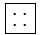 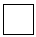 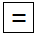 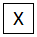 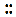 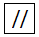 